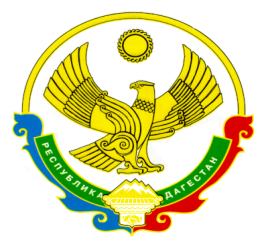 МИНИСТЕРСТВО ОБРАЗОВАНИЯ И НАУКИРЕСПУБЛИКИ ДАГЕСТАНГосударственное казенное общеобразовательное учреждение Республики Дагестан «Акаринская основная общеобразовательная школа Хунзахского района»368111, Кизилюртовский район, п/о с.Чонтаул, с.Акаро,тел.89034270364 e-mail: akaro.62@mail.ruПриказ № 66по ГКОУ РД «Акаринская ООШ»	23.12.2021годаО возложении функций должностного лица по профилактике и противодействию коррупции и ответственного за прием сведений о возникшем конфликте интересов и рассмотрении этих сведений, утверждении плана противодействия коррупции и карты коррупционных рисков на 2022 год.В соответствии с локальными актами ГКОУ РД «Акаринская ООШ Хунзахского района» «Антикоррупционная политика» и «Положение о выявлении и урегулировании конфликта интересов»ПРИКАЗЫВАЮ1.Назначить с 01.01.2022 года Магомедову Б.Г. должностным лицом, на которое возложены функции по профилактике и противодействию коррупции:разрабатывает и представляет на утверждение директору Учреждения проекты локальных нормативных актов, направленных на реализацию мер по предупреждению коррупции (антикоррупционной политики, кодекса этики и служебного поведения работников и т.д.);осуществляет прием уведомлений о факте обращения в целях склонения работников к совершению коррупционных правонарушений, а также о случаях совершения коррупционных правонарушений работниками Учреждения, и уведомлений о конфликте интересов работников Учреждения;осуществляет оценку коррупционных рисков;осуществляет рассмотрение сообщений о случаях склонения работников к совершению коррупционных правонарушений в интересах или от имени иной организации, а также о случаях совершения коррупционных правонарушений работниками, контрагентами организации или иными лицами;проводит оценку результатов антикоррупционной работы и подготавливает соответствующие отчетные материалы директору Учреждения;осуществляет меры по предупреждению коррупции в Учреждении;осуществляет меры по предотвращению и урегулированию конфликта интересов, рассматривает уведомления о конфликте интересов работников Учреждения;а также ответственным за прием сведений о возникающих (имеющихся) конфликтах интересов.2. Назначить с 01.01.2022 годаМагомедову Б.Г. ответственным за прием сведений о возникающих (имеющихся) конфликтах интересов в Учреждении.3.Утвердить план противодействия коррупции на 2022 год.Директор школы: _____________________Магомедалиев Х.К.С приказом ознакомлена:   ________________________Магомедова Б.Г.Планпротиводействия коррупции на 2022 годУТВЕРЖДАЮ:Директор ГКОУ РД «Акаринская ООШ»Х.К. Магомедалиев«23»декабря 2021 годаГКОУ РД «Акаринская ООШ Хунзахского района»наименование органа исполнительной власти (органа местного самоуправления)(наименование органа исполнительной власти (органа местного самоуправления)№ 
п/пНаименование мероприятияСрок исполнения мероприятияИсполнитель мероприятияОжидаемый результат1123345Проведение анализа коррупционных рисков при осуществлении текущей деятельности и доработка (в случае необходимости) в целях противодействия коррупционным проявлениям должностных регламентов сотрудников УчрежденияПо мере необходимости, но не реже 1 раза в кварталПо мере необходимости, но не реже 1 раза в кварталМагомедалиев Х.К.Магомедова Б.Г.Выявление коррупционных рисковв деятельности учреждения Актуализацияперечнякоррупционных рисков и перечня должностей с высоким риском коррупционных проявлений в учреждении на основе проведенного анализа коррупционных рисков, возникающих при реализации функций УчрежденияДо 15январяДо 15январяМагомедалиев Х.К.Исключение  (минимизация) коррупционных рисков в деятельности учрежденияПроведение разъяснительной работы с сотрудниками учреждения о порядке и особенностях исполнения запретов, требований и ограничений, исполнения обязанностей, установленных в целях противодействия коррупцииПостоянноПостоянноМагомедалиев Х.К.Магомедова Б.Г.Формирование антикоррупционного мировоззрения и правосознания у сотрудников учреждения Обеспечение деятельности комиссии по противодействию коррупцииПостоянно,
заседания - по мере необходимости, но не реже 1 раза в кварталПостоянно,
заседания - по мере необходимости, но не реже 1 раза в кварталМагомедалиев Х.К.Магомедова Б.Г.Противодействие коррупционным проявлениям Рассмотрение на заседаниях комиссии по противодействию коррупции актов прокурорского реагирования (информации) органов прокуратуры, вынесенных в отношении сотрудников Учреждения, всвязи с нарушением ими норм законодательства о противодействии коррупцииПо мере поступления актов прокурорского реагирования (информации)По мере поступления актов прокурорского реагирования (информации)Магомедова Б.Г..Противодействие коррупционным проявлениям Проведение анализа работы комиссии по противодействию коррупции на предмет выявления систематически рассматриваемых на комиссии вопросов для дальнейшего принятии мер по профилактике коррупционных проявленийЕжеквартально, до 05 числа месяца, следующего за отчетным кварталомЕжеквартально, до 05 числа месяца, следующего за отчетным кварталомМагомедова Б.Г.Противодействие коррупционным проявлениямОрганизация работы по выявлению случаев возникновения конфликта интересов, одной из сторон которого являются сотрудники Учреждения, принятие предусмотренных законодательством Российской Федерации мер по предотвращению и урегулированию конфликта интересов и мер ответственности к сотрудникам Учреждения, не урегулировавшим конфликт интересов, а также по преданию гласности каждого случая конфликта интересовВ течение года, по отдельному плануВ течение года, по отдельному плануМагомедова Б.Г.Противодействие коррупционным проявлениям Организация работы по уведомлению сотрудниками Учреждения представителя нанимателя в случае обращения в целях склонения сотрудников Учреждения к совершению коррупционных правонарушений и проверке сведений, содержащихся в указанных обращенияхВ течение годаВ течение годаМагомедова Б.Г.Формирование антикоррупционного мировоззрения и повышение общего уровня правосознания сотрудников учреждения Рассмотрение уведомлений представителя нанимателя об обращениях в целях склонения сотрудников Учреждения к совершению коррупционных правонарушений и проверка сведений, содержащихся в указанных обращениях, поступивших от сотрудников Учреждения В течение года, по мере поступленияВ течение года, по мере поступленияМагомедова Б.Г.Противодействие коррупционным проявлениямОсуществление анализа публикаций в СМИ о фактах коррупционных правонарушений в деятельности Учреждения Ежеквартально, до 20 числа месяца, следующего за отчетным кварталомЕжеквартально, до 20 числа месяца, следующего за отчетным кварталомМагомедова Б.Г.Противодействие коррупционным проявлениям Рассмотрение вопросов реализации антикоррупционной политики (деятельности в сфере противодействия коррупции) на заседаниях комиссии по противодействию коррупции Учреждения  В течение года, по отдельному плануВ течение года, по отдельному плануМагомедова Б.Г.Противодействие коррупционным проявлениям Проведение на регулярной основе анализа эффективности принимаемых мер по противодействию коррупцииЕжеквартально, до 20 числа ме-сяца, следую-щего за отчет-ным кварталомЕжеквартально, до 20 числа ме-сяца, следую-щего за отчет-ным кварталомМагомедова Б.Г.Обеспечениетребований законодательства в сфере противодействия коррупцииОрганизация антикоррупционного просвещения (семинары, лекции, круглые столы) сотрудников Учреждения В течение годаВ течение годаМагомедова Б.Г.Формирование антикоррупционного мировоззрения и повышение общего уровня правосознания сотрудников учреждения Организация антикоррупционного образования (повышение квалификации) сотрудников Учреждения В течение годаВ течение годаМагомедалиев Х.К.Формирование антикоррупционного мировоззрения и повышение общего уровня правосознания сотрудников учреждения Оказание сотрудникам Учреждения консультативной, информационной и иной помощи по вопросам, связанным с соблюдением требований к служебному поведению, ограничений и запретов, исполнения обязанностей, установленных в целях противодействия коррупцииВ течение годаВ течение годаМагомедова Б.Г.Обеспечение реализации требований законодательства о противодействии коррупцииПроведение занятий по вопросам соблюдения законодательства о противодействии коррупции с вновь принятыми сотрудниками Учреждения ЕжеквартальноЕжеквартальноМагомедова Б.Г.Формирование антикоррупционного мировоззрения и повышение общего уровня правосознания и правовой культуры сотрудников учреждения Подготовка и размещение на официальном сайте Учреждения информационных материалов по вопросам противодействия коррупцииВ течение годаВ течение годаМагомедалиев Х.К.Повышение информационной открытости деятельности учреждения по противодействию коррупцииРазмещение и актуализация в помещениях Учреждения информационных и просветительских материалов по вопросам формирования антикоррупционного поведения сотрудников Учреждения и граждан В течение годаВ течение годаМагомедова Б.Г.Обеспечение наглядности деятельности по противодействию коррупцииОрганизация взаимодействия с правоохранительными органами, органами прокуратуры и юстиции, территориальными органами федеральных органов исполнительной власти по Ярославской области по вопросам противодействия коррупции, в том числе несоблюдения сотрудниками Учреждения ограничений и запретов, требований о предотвращении или об урегулировании конфликта интересов либо неисполнения обязанностей, установленных в целях противодействия коррупцииВ течение годаВ течение годаМагомедова Б.Г.Обеспечение координации деятельности по противодействию коррупцииРассмотрение обращений граждан и организаций, содержащих информацию о фактах коррупции, поступивших на электронный почтовый ящик, на «телефон доверия»По мере поступления обращенийПо мере поступления обращенийМагомедова Б.Г.Обеспечение  противодействия коррупционным проявлениямПроведение анализа публикаций в СМИ, обращений граждан и организаций, поступивших на «телефон доверия» по вопросам противодействия коррупции, на предмет содержания  информации о фактах проявления коррупции, с целью принятия мер по их устранению и предотвращениюЕжеквартально, 
до 20 числа месяца, следующего за отчетным периодомЕжеквартально, 
до 20 числа месяца, следующего за отчетным периодомМагомедова Б.Г.Обеспечение противодействия коррупционным проявлениямОбеспечение своевременного внесения изменений в нормативные правовые акты в связи с изменениями законодательства о противодействии коррупции.В течение года по мере необходимостиВ течение года по мере необходимостиМагомедалиев Х.К.Магомедова Б.Г..Обеспечение актуализации нормативных правовых актов учреждения о противодействии коррупцииОбеспечение разработки и утверждения планов противодействия коррупции на следующий годЕжегодно, 
до 25 декабряЕжегодно, 
до 25 декабряМагомедова Б.Г.Обеспечение реализации антикоррупционной политики в учреждении Профилактика коррупции при осуществлении закупок товаров, работ, услуг для нужд УчрежденияВ течение годаВ течение годаМагомедова Б.Г.Противодействие коррупционным проявлениям в сфере государственного заказа